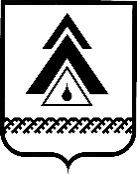 администрация Нижневартовского районаХанты-Мансийского автономного округа – ЮгрыПОСТАНОВЛЕНИЕО внесении изменения в приложение к постановлению администрации района от 21.09.2018 № 2092 «Об утверждении состава Общественного совета Нижневартовского района»В целях приведения состава Общественного совета Нижневартовского района в соответствие с требованиями статьи 13 Федерального закона                                  от 21.07.2014 № 212-ФЗ «Об основах общественного контроля в Российской Федерации»:  1. Внести в приложение к постановлению администрации района                         от 21.09.2018 № 2092 «Об утверждении состава Общественного совета Нижневартовского района» изменение, изложив приложение к постановлению                  в следующей редакции: «Приложение к постановлению администрации района от 21.09.2018 № 2092СоставОбщественного совета Нижневартовского района2. Контроль за выполнением постановления возложить на заместителя главы района – начальника управления общественных связей                                                       и информационной политики администрации района С.Ю. Маликова.Глава района                                                                                        Б.А. Саломатинот 27.10.2022г. Нижневартовск№ 2167          Африкян                               Татьяна Григорьевна– член общественной районной профсоюзной организации работников народного образования и науки Нижневартовского района, заместитель директора по учебной части муниципального бюджетного общеобразовательного учреждения «Излучинская общеобразовательная средняя школа № 2 с углубленным изучением отдельных предметов» (по согласованию)член общественной районной профсоюзной организации работников народного образования и науки Нижневартовского района, заместитель директора по учебной части муниципального бюджетного общеобразовательного учреждения «Излучинская общеобразовательная средняя школа № 2 с углубленным изучением отдельных предметов» (по согласованию)Айпина                               Марина Михайловна–член Нижневартовского районного отделения общественной организации «Спасение Югры» Ханты-Мансийского автономного округа – Югры, директор межпоселенческого центра национальных промыслов и ремесел (п. Аган)                 (по согласованию)член Нижневартовского районного отделения общественной организации «Спасение Югры» Ханты-Мансийского автономного округа – Югры, директор межпоселенческого центра национальных промыслов и ремесел (п. Аган)                 (по согласованию)БолотовЮрий Владимирович(отец Георгий, иерей)– настоятель местной религиозной организации «Православный Приход храма в честь святителя Николая, архиепископа Мир Ликийских, чудотворца» пгт. Излучинск (по согласованию)Гикст Сергей Христьянович‒член местной общественной некоммерческой организации инвалидов Нижневартовского района «Дорога в жизнь», тренер-преподаватель по адаптивной физической культуре муниципального автономного учреждения «Спортивная школа Нижневартовского района» (по согласованию)ДедюхинаНадежда Владимировна– председатель общественной организации «Центр семейной культуры» Нижневартовского района (по согласованию)Дубенчук Елена Юрьевна‒председатель местной общественной некоммерческой организация инвалидов Нижневартовского района «Дорога в жизнь»                     (по согласованию)Драный                                 Игорь Евгеньевич–член Ватинского отделения местной общественной организации ветеранов войны и труда, инвалидов и пенсионеров Нижневартовского района (по согласованию)Емец                                   Татьяна Васильевна–председатель Ларьякского отделения местной общественной организации ветеранов войны и труда, инвалидов и пенсионеров Нижневартовского района (по согласованию)ИвачеваЛина Александровна–член общественной районной профсоюзной организации работников народного образования и науки Нижневартовского района, заместитель директора муниципального бюджетного общеобразовательного учреждения «Покурская общеобразовательная средняя школа» (по согласованию)Косинцева                             Любовь Николаевна –председатель Зайцевореченского отделения местной общественной организации ветеранов войны и труда, инвалидов и пенсионеров Нижневартовского района (по согласованию)Кауртаев Анатолий Прокопьевич– председатель Нижневартовского районного отделения общественной организации «Спасение Югры» Ханты-Мансийского автономного округа – Югры, почетный гражданин Нижневартовского района                            (по согласованию)КовальковаВалентина Михайловна– председатель местной общественной организации ветеранов войны и труда, инвалидов и пенсионеров Нижневартовского района (по согласованию)КокшароваНина Григорьевна–председатель Ватинского отделения местной общественной организации ветеранов войны и труда, инвалидов и пенсионеров Нижневартовского района, бухгалтер Цеха жилищно-коммунального хозяйства д. Ваты муниципального унитарного предприятия «Сельское жилищно-коммунальное хозяйство» (по согласованию)ЛипняговаТатьяна Валерьевна– член первичной профсоюзной организации бюджетного учреждения Ханты-Мансийского автономного округа ‒ Югры «Нижневартовская районная больница» Нижневартовской территориальной организации Профсоюза работников здравоохранения Российской Федерации, старшая медицинская сестра педиатрического отделения бюджетного учреждения Ханты-Мансийского автономного округа – Югры «Нижневартовская районная больница» (по согласованию)МарченкоЮрий Николаевич– председатель Правления Нижневартовского районного отделения Ханты-Мансийского окружного отделения Всероссийской общественной организации ветеранов «Боевое братство», преподаватель основ безопасности жизнедеятельности муниципального бюджетного общеобразовательного учреждения «Излучинская общеобразовательная средняя школа № 2 с углубленным изучением отдельных предметов» (по согласованию)Медведская                   Валентина Петровна‒член Правления Совета местной общественной организации ветеранов войны и труда, инвалидов и пенсионеров Нижневартовского района, специалист по работе с семьей бюджетного учреждения Ханты-Мансийского автономного округа – Югры Нижневартовского района «Нижневартовский районный комплексный центр социального обслуживания населения» (по согласованию)Сергин Риф Аширафович−президент общественной организации Нижневартовского района «Ассоциация развития и поддержки малого и среднего бизнеса», почетный гражданин Нижневартовского района (по согласованию)Усманов Радик Гамилевич– имам-хатыб местной мусульманской религиозной организации пгт. Излучинска                   (по согласованию)КолосковаТатьяна Николаевна– председатель общественной районной профсоюзной организации работников народного образования и науки Нижневартовского района, воспитатель муниципального бюджетного дошкольного образовательного учреждения «Излучинский детский сад комбинированного вида «Сказка» (по согласованию)Прасина                             Марина Александровна–член Нижневартовского районного отделения общественной организации «Спасение Югры» Ханты-Мансийского автономного округа – Югры, учитель начальных классов и родного языка муниципального бюджетного общеобразовательного учреждения «Ларьякская средняя школа» (по согласованию)Шляхтина Нина Анатольевна– член первичной профсоюзной организации бюджетного учреждения Ханты-Мансийского автономного округа ‒ Югры «Нижневартовская районная больница» Нижневартовской территориальной организации Профсоюза работников здравоохранения Российской Федерации, главный врач бюджетного учреждения Ханты-Мансийского автономного округа – Югры «Нижневартовская районная больница» (по согласованию).».